Выписка из протокола заседания Ученого совета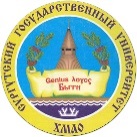 Присутствовали на заседании: ___ из ___ членов утвержденного состава Ученого совета и ____приглашенных руководителей подразделенийПредседатель Ученого совета:Ученый секретарь:СЛУШАЛИ: На основании изложенногоРЕШИЛИ: Результаты голосования: «За» –...; «Против» – ...; «Воздержавшихся» – ....Председатель Ученого совета,ректор                                    	                                                               С.М. КосенокСекретарь Ученого совета                                                                   Н.В. КузьминаБЮДЖЕТНОЕ УЧРЕЖДЕНИЕ ВЫСШЕГО ОБРАЗОВАНИЯХАНТЫ-МАНСИЙСКОГО АВТОНОМНОГО ОКРУГА – ЮГРЫ«Сургутский государственный университет»ученый советВЫПИСКА ИЗ ПРОТОКОЛА № 01заседания от «___» ___________ 20__ г.Сургут